Imię i nazwisko Delegata Meczowego PZPN	Imię i nazwisko Kierownika ds. Bezpieczeństwa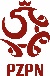 (czytelny podpis) 			   (czytelny podpis)______________________________________________	_________________________________________Data i miejscowość  ______________________________	Pieczęć Klubu _____________________________ Rozgrywki:Sezon: …..…. /……….  Sezon: …..…. /……….  Sezon: …..…. /……….  Kolejka:  Kolejka:  Gospodarze:Goście: Goście: Goście: Goście: Goście: Stadion / miejsce zawodów:Stadion / miejsce zawodów:Data:Data:Data:Data:Kierownik ds. Bezpieczeństwa (imię i nazwisko): Kierownik ds. Bezpieczeństwa (imię i nazwisko): Kierownik ds. Bezpieczeństwa (imię i nazwisko): Kierownik ds. Bezpieczeństwa (imię i nazwisko): Kierownik ds. Bezpieczeństwa (imię i nazwisko): Kierownik ds. Bezpieczeństwa (imię i nazwisko): Decyzja o zezwoleniu na przeprowadzenie imprezy masowej:Decyzja o zezwoleniu na przeprowadzenie imprezy masowej:Decyzja o zezwoleniu na przeprowadzenie imprezy masowej:[    ] tak[    ] tak[    ] nieCałkowita pojemność stadionu:                      Liczba miejsc udostępnionych dla widzów:                      Całkowita pojemność stadionu:                      Liczba miejsc udostępnionych dla widzów:                      Całkowita pojemność stadionu:                      Liczba miejsc udostępnionych dla widzów:                      Całkowita pojemność stadionu:                      Liczba miejsc udostępnionych dla widzów:                      Całkowita pojemność stadionu:                      Liczba miejsc udostępnionych dla widzów:                      Całkowita pojemność stadionu:                      Liczba miejsc udostępnionych dla widzów:                      Liczba miejsc udostępnionych dla kibiców gości: Liczba wejść (punktów kontroli) dla kibiców gości:Liczba wejść (punktów kontroli) dla kibiców gości:Liczba wejść (punktów kontroli) dla kibiców gości:Liczba wejść (punktów kontroli) dla kibiców gości:Liczba wejść (punktów kontroli) dla kibiców gości:Liczba udostępnionych miejsc dla kibiców z niepełnosprawnościami:Liczba udostępnionych miejsc dla kibiców z niepełnosprawnościami:Liczba udostępnionych miejsc dla kibiców z niepełnosprawnościami:Liczba udostępnionych miejsc dla kibiców z niepełnosprawnościami:Liczba udostępnionych miejsc dla kibiców z niepełnosprawnościami:Liczba udostępnionych miejsc dla kibiców z niepełnosprawnościami:Spiker zawodów (imię i nazwisko):Spiker zawodów (imię i nazwisko):Spiker zawodów (imię i nazwisko):Spiker zawodów (imię i nazwisko):Spiker zawodów (imię i nazwisko):Spiker zawodów (imię i nazwisko):Służby informacyjne i porządkowe (ogółem):Służby informacyjne i porządkowe (ogółem):Służby informacyjne i porządkowe (ogółem):Służby informacyjne i porządkowe (ogółem):Służby informacyjne i porządkowe (ogółem):Służby informacyjne i porządkowe (ogółem):W tym służby informacyjne i porządkowe posiadające Certyfikat Stewarda PZPN:W tym służby informacyjne i porządkowe posiadające Certyfikat Stewarda PZPN:W tym służby informacyjne i porządkowe posiadające Certyfikat Stewarda PZPN:W tym służby informacyjne i porządkowe posiadające Certyfikat Stewarda PZPN:W tym służby informacyjne i porządkowe posiadające Certyfikat Stewarda PZPN:W tym służby informacyjne i porządkowe posiadające Certyfikat Stewarda PZPN:Liczba widzów (frekwencja ogółem): W tym kibice gości:W tym kibice gości:W tym kibice gości:W tym kibice gości:W tym kibice gości:UWAGI I ZALECENIA DELEGATA MECZOWEGO PZPN:UWAGI I ZALECENIA DELEGATA MECZOWEGO PZPN:UWAGI I ZALECENIA DELEGATA MECZOWEGO PZPN:UWAGI I ZALECENIA DELEGATA MECZOWEGO PZPN:UWAGI I ZALECENIA DELEGATA MECZOWEGO PZPN:UWAGI I ZALECENIA DELEGATA MECZOWEGO PZPN: